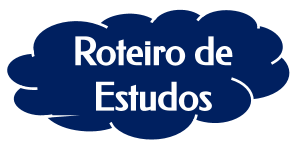 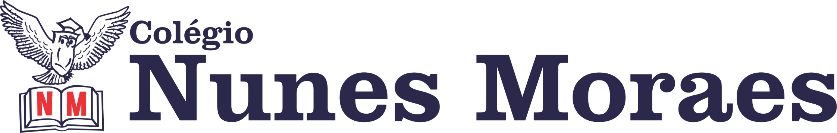 DIA: 07 DE MAIO DE 2020  - 8º ANO – TURMA AOlá, aluno!Hoje você vai estudar usando um roteiro de estudo. Fique ligado!O roteiro a seguir é baseado no modelo de ensino a distância, em que você vai estudar usando ferramentas básicas como Apostila SAS ou ferramentas digitais, como, SAS online, YouTube, sites, WhatsApp.1ª aula: 7:20h às 8:15h – CIÊNCIAS – PROFESSORA RAFAELLA CHAVES1º passo: Correção da atividade do SAS página 59, questões 4 e 5. Será disponibilizada no WhatsApp da turma.2º passo: Abertura do capítulo 05 com leitura da página 60.3º passo: Assistir a vídeo aula SAS ao vivo | 8º ano | Ciências | 06/04 | aula 1 no link: https://www.youtube.com/watch?v=eYarE9j6xzg4º passo: Resolução da questão da página 61 e correção. Será disponibilizado no grupo de WhatsApp da turma.5º passo: Atividade de casa: Explore seus conhecimentos – questões 01 e 02, página 71.Durante a resolução dessas questões a professora Rafaella vai tirar dúvidas no WhatsApp (9.9205-7894)Faça foto das atividades que você realizou e envie para o meu número privado.Essa atividade será pontuada para nota.2ª aula: 8:15h às 9:10h – MATEMÁTICA- PROFESSOR DENILSON SOUSA1° passo: Acesse a plataforma SAS e veja no gabarito das atividades a solução das questões feitas por você na aula anterior.  (5 min.) 2° passo: Faça a leitura das páginas 101 a 104 (7 min.)  3° passo: Assista ao vídeo do professor Denilson Sousa explicando sobre operações com monômios.  Para assistir acesse o link:https://youtu.be/VwVl2EhFCQE (24 min.)4° passo: baseado em seus estudos, resolva as seguintes questões: (14 min.)Página 102 q 1 (item D), 2 e 3 (itens A e B)Página 104 q. 1 Atividade pós aula:  Livro SAS p. 103 q 1 e 2Durante a resolução dessas questões o professor Denilson vai tirar dúvidas no WhatsApp (9165-2921)Faça foto das atividades que você realizou e envie para o meu número privado.Essa atividade será pontuada para nota.Intervalo: 9:10h às 9:45h3ª aula: 9:45h às 10:40 h – GEOGRAFIA – PROFESSOR ALISON ALMEIDA1º passo: Abertura do Capítulo 05. Leitura da Página: 76 (SAS)2º passo: Faça a leitura das páginas 77 a 78 (SAS).3º passo: Assista a vídeo aula: https://www.youtube.com/watch?v=AtIlb9ZNsQo&t=233s4º passo: Faça os exercícios-Página: 77 (SAS) Questão: 01 e 02- Página: 89 (SAS) Questão 01Link da Correção da Atividade:https://drive.google.com/file/d/1aW7KkRwYnH9NG3xwit4n-fnr4XFOnXC3/view?usp=sharing 5º passo: Atividade de Casa – Página 129 (Ativ. Suplementar) Questão: 01A correção dessa atividade será disponibilizada na próxima aula.IMPORTANTE: Só consulte o link da correção após você fazer atividade com seu conhecimento. Durante a resolução dessas questões o professor Alison vai tirar dúvidas no WhatsApp (9.9107-4898)Faça foto das atividades que você realizou e envie para o meu número privado.Essa atividade será pontuada para nota.4ª aula: 10:40h às 11:35h – HISTÓRIA – PROFESSORA ANDREÂNGELA1º passo: Correção da atividade de casa. Atividades Suplementares, página(s): 108 e 109– q. 1 e 2. Será disponibilizada no grupo do WhatsApp da turma.2º passo: Assistir a videoaula. Acesse o link a seguir: https://youtu.be/IiNC5ecW6O03º passo: Leitura do texto da(s) página(s) 86 a 88.4º passo: Atividade de casa: resolução das questões da página 109 e 110, no livro Atividades Suplementares. Q. 3 e 4.
5º passo: Atividade de casa: resolução da questão 1 (itens a,b,c) da página 92 e 93, no livro SAS.Durante a resolução dessas questões a professora Andreângela vai tirar dúvidas no WhatsApp (9274-3469)Faça foto das atividades que você realizou e envie para o meu número privado.Essa atividade será pontuada para nota.Bons estudos!Até a próxima aula.